СОВЕТ ДЕПУТАТОВ ГОРОДА НОВОСИБИРСКА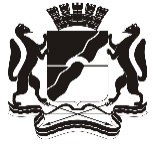 РЕШЕНИЕВ соответствии с Градостроительным кодексом Российской Федерации, Федеральным законом от 06.10.2003 № 131-ФЗ «Об общих принципах организации местного самоуправления в Российской Федерации», руководствуясь статьей 35 Устава города Новосибирска, Совет депутатов города Новосибирска РЕШИЛ:1. Внести в Порядок проведения осмотра зданий, сооружений в целях оценки их технического состояния и надлежащего технического обслуживания в соответствии с требованиями технических регламентов к конструктивным и другим характеристикам надежности и безопасности объектов, требованиями проектной документации указанных объектов, установленный решением Совета депутатов города Новосибирска от 28.11.2012 № 737, следующие изменения:1.1. В пункте 2.2 слово «поступления» заменить словами «поступления в уполномоченный орган».1.2. Подпункт 3 пункта 2.6 изложить в следующей редакции:«3) фамилии, имена, отчества (при наличии), должности специалистов уполномоченного органа, ответственных за проведение осмотра здания, сооружения, а также лиц, предусмотренных пунктом 2.7 Порядка;».1.3. В абзаце первом пункта 2.7 слово «районов» заменить словами «районов (округов по районам)».1.4. Пункт 2.9 дополнить абзацем следующего содержания: «Срок проведения осмотра зданий, сооружений составляет не более 20 дней со дня регистрации заявления, а в случае поступления заявления о возникновении аварийных ситуаций в зданиях, сооружениях или возникновении угрозы разрушения зданий, сооружений – не более 24 часов с момента регистрации заявления.».1.5. Пункт 2.10 изложить в следующей редакции:«2.10. В случае если лица, ответственные за эксплуатацию здания, сооружения, препятствуют проведению осмотра здания, сооружения, в том числе свободному доступу к зданию, сооружению, составляется акт о невозможности проведения осмотра здания, сооружения по форме согласно приложению 1 к Порядку. Акт о невозможности проведения осмотра здания, сооружения подписывается специалистами уполномоченного органа, ответственными за проведение осмотра здания, сооружения, привлеченными к его проведению специалистами структурных подразделений мэрии, а также экспертами, представителями экспертных и иных организаций (в случае их привлечения к проведению осмотра зданий, сооружений). Подписанный акт о невозможности проведения осмотра здания, сооружения утверждается руководителем уполномоченного органа в день установления обстоятельств, препятствующих проведению осмотра здания, сооружения.Акт о невозможности проведения осмотра здания, сооружения удостоверяется печатью уполномоченного органа. Копия акта о невозможности проведения осмотра здания, сооружения направляется заявителю, лицу, ответственному за эксплуатацию здания, сооружения, в течение трех дней со дня его утверждения заказным почтовым отправлением с уведомлением о вручении либо вручается указанным лицам под роспись, а в случае если основанием для проведения осмотра зданий, сооружений явилось заявление о возникновении аварийных ситуаций в зданиях, сооружениях или возникновении угрозы разрушения зданий, сооружений – вручается заявителю, лицу, ответственному за эксплуатацию здания, сооружения, в день его утверждения любым доступным способом.Уполномоченный орган в течение трех дней со дня утверждения акта о невозможности проведения осмотра здания, сооружения, а в случае если основанием для проведения осмотра здания, сооружения явилось заявление о возникновении аварийных ситуаций в зданиях, сооружениях или возникновении угрозы разрушения зданий, сооружений – в день его утверждения, обращается в правоохранительные и иные органы для принятия ими мер в пределах компетенции.».1.6. В абзаце первом пункта 2.11 слово «приложению» заменить словами «приложению 2».1.7. Пункт 2.12 дополнить словами «с указанием срока их устранения».1.8. В абзаце первом пункта 2.13 слова «структурных подразделений мэрии, осуществившими проведение осмотра зданий, сооружений» заменить словами «уполномоченного органа, ответственными за проведение осмотра здания, сооружения, привлеченными к его проведению специалистами структурных подразделений мэрии».1.9. Пункт 2.15 дополнить словами «, а также осуществляет мониторинг исполнения рекомендаций, изложенных в акте осмотра».1.10. Приложение изложить в редакции приложения 1 к настоящему решению. 1.11. Дополнить приложением 2 в редакции приложения 2 к настоящему решению. 2. Решение вступает в силу на следующий день после его официального опубликования.3. Контроль за исполнением решения возложить на постоянную комиссию Совета депутатов города Новосибирска по градостроительству и постоянную комиссию Совета депутатов города Новосибирска по городскому хозяйству.Приложение 1к решению Совета депутатовгорода Новосибирскаот 24.12.2018 № 730Приложение 1 к Порядку проведения осмотра зданий, сооружений в целях оценки их технического состояния и надлежащего технического обслуживания в соответствии с требованиями технических регламентов к конструктивным и другим характеристикам надежности и безопасности объектов, требованиями проектной документации указанных объектов                                                    УТВЕРЖДАЮ                                                    _______________________                                                     (подпись руководителя                                                    уполномоченного органа)                                                    «____» ________20___ г.АКТ О НЕВОЗМОЖНОСТИ ПРОВЕДЕНИЯ ОСМОТРА ЗДАНИЯ, СООРУЖЕНИЯ______________________                                                                                                           г. Новосибирск(дата, время составления)Настоящий акт составлен _____________________________________________________________________________________________________________________________________________________________              (фамилии, имена, отчества (при наличии), должности специалистов уполномоченного органа,_____________________________________________________________________________________________ ответственных за проведение осмотра зданий, сооружений)_______________________________________________________________________________________________________________________________________________________________________________________________________________________________________________________________________________________(фамилия, имя, отчество (при наличии), должность специалиста департамента строительства и архитектуры мэрии города Новосибирска)_____________________________________________________________________________________________(фамилия, имя, отчество (при наличии), должность специалиста управленияархитектурно-строительной инспекции мэрии города Новосибирска)_____________________________________________________________________________________________(фамилия, имя, отчество (при наличии), должность специалистаадминистрации района (округа по районам) города Новосибирска)с участием экспертов, представителей экспертных и иных организаций _____________________________________________________________________________________________(фамилия, имя, отчество (при наличии),_____________________________________________________________________________________должность, место работы)на основании приказа ____________________________________________________________________                                                    (наименование уполномоченного органа, дата и номер)Объект осмотра: __________________________________________________________________________                                (наименование здания, сооружения, его место нахождения)Причины невозможности проведения осмотра здания, сооружения:____________________________________________________________________________________ _________________________________________________________________________________________________________________________________________________________________________________________________________________________________________________________________________________________________________________________________________________________________________________________________________________________________________________________________________________Планируемые меры по устранению обстоятельств, препятствующих проведению осмотра здания, сооружения: ____________________________________________________________________________________________________________________________________________________________________________________________________________________________________________________________________________________________________________________________________________________________________________________Присутствующие лица:_____________________________________________________________________________________________(фамилии, имена, отчества (при наличии) заявителя, лица, ответственного за эксплуатацию здания, сооружения)_______________________________________________________________________________________________________________________________________________________________________________________________________________________________________________________________               _____________________________________________________________________________________________Приложения к акту:________________________________________________________________________________________(материалы фотофиксации и иные оформленные материалы)Подписи присутствующих лиц                                                                    __________________________________________________     _______________________________________________________________Приложение 2к решению Совета депутатовгорода Новосибирскаот 24.12.2018 № 730Приложение 2 к Порядку проведения осмотра зданий, сооружений в целях оценки их технического состояния и надлежащего технического обслуживания в соответствии с требованиями технических регламентов к конструктивным и другим характеристикам надежности и безопасности объектов, требованиями проектной документации указанных объектов                                                    УТВЕРЖДАЮ                                                    _______________________                                                     (подпись руководителя                                                    уполномоченного органа)                                                    «____» ________20___ г.АКТ ОСМОТРА ЗДАНИЯ, СООРУЖЕНИЯ_________________________                                                                                                      г. Новосибирск(дата, время составления)Настоящий акт составлен 								 	(фамилии, имена, отчества (при наличии), должности специалистов уполномоченного органа,ответственных за проведение осмотра зданий, сооружений)(фамилия, имя, отчество (при наличии), должность специалиста департаментастроительства и архитектуры мэрии города Новосибирска)(фамилия, имя, отчество (при наличии), должность специалиста управленияархитектурно-строительной инспекции мэрии города Новосибирска)(фамилия, имя, отчество (при наличии), должность специалистаадминистрации района (округа по районам) города Новосибирска)с   участием  экспертов,  представителей   экспертных  и  иных организаций (фамилия, имя, отчество (при наличии),должность, место работы)на основании приказа 										(наименование уполномоченного органа, дата и номер)Объект осмотра: 											(наименование здания, сооружения, его место нахождения)При осмотре установлено:(подробное описание данных, характеризующих состояние объекта осмотра)Выявлены (не выявлены) нарушения: 								                                                                  (в случае выявления указываются нарушения                                                                требований технических регламентов,проектной документации)Рекомендации о мерах по устранению выявленных нарушений: 			При осмотре присутствовали:(фамилии, имена, отчества (при наличии) заявителя, лица, ответственногоза эксплуатацию здания,сооружения)Приложения к акту:(материалы фотофиксации осматриваемого здания, сооружения и иныематериалы, оформленные в ходе осмотра)Подписи лиц, проводивших осмотр                 	   	                   ___________________________                                                						     ___________________________                                                						     ___________________________                                                						     _____________________________________________От 24.12.2018г. Новосибирск№ 730О внесении изменений в Порядок проведения осмотра зданий, сооружений в целях оценки их технического состояния и надлежащего технического обслуживания в соответствии с требованиями технических регламентов к конструктивным и другим характеристикам надежности и безопасности объектов, требованиями проектной документации указанных объектов, установленный решением Совета депутатов города Новосибирска от 28.11.2012 № 737Председатель Совета депутатовгорода НовосибирскаМэр города НовосибирскаД. В. АсанцевА. Е. Локоть